ФИО преподавателя:_______________________________________________________________________________________________________Должность:преподаватель ____________________; (с кодировкой дисциплины )куратор группы ________________,член  ЦМК «»Педагогический стаж:  ____ лет Категория: _____________Год  и дата аттестации:  ________________. планируемый год следующей аттестации (категория)__________________________________________Год повышения квалификации, прохождения курсов переподготовки (с  указанием места учебы и тематики курсов ) ____________________________________________________________________________________________________________________________________Планируемый год повышения квалификации:Год прохождения стажировки (с  указанием места прохождения и тематики )________________________________________________________________Планируемый год прохождения стажировки:Методическая тема: ______________________________________________________________________________________________________Рассмотрен на заседании ЦМК  _____________________________________________________________________________________________«____»__________ 20_____ г., протокол № ____ председатель ЦМК __________________________________/подпись, расшифровка подписи/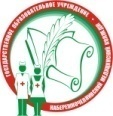 Министерство здравоохранения Республики ТатарстанГАПОУ «Набережночелнинский медицинский колледж».Отдел основного профессионального образования МК-16 ПЛАН   ПЕДАГОГИЧЕСКОГО  САМООБРАЗОВАНИЯ ПРЕПОДАВАТЕЛЯ  НА 20___/20___уч. год	№Направление работыСодержаниеПланируемый результат работыСрок выполненияОтметка о выполненииПрофессиональное  направление 1.221.1.Повышение квалификации педагогических кадровПрохождение аттестации, прохождение курсов повышения квалификации, прохождение стажировки.Профессиональное  направление 1.221.1.Повышение квалификации педагогических кадровТематика выступлений на ЦМК, педсоветах, методсоветах, школах педмастерстваПрофессиональное  направление 1.221.1.Повышение квалификации педагогических кадровРазработка методической цели, публикацииПрофессиональное  направление 1.221.1.Повышение квалификации педагогических кадровУчастие в профессиональных конкурсах в соответствии с планом работы Совета директоров.Профессиональное  направление 1.221.1.Повышение квалификации педагогических кадровПроведение внеаудиторных и аудиторных мероприятий по дисциплинеПрофессиональное  направление 1.221.1.Повышение квалификации педагогических кадровРазработка программной документацииПрофессиональное  направление 1.221.1.Повышение квалификации педагогических кадровРабота в ЦМК (проведение срезов, кураторство новых преподавателей)Профессиональное  направление 1.221.1.Повышение квалификации педагогических кадровОсвоение новой дисциплины, новых программ, технологий, Профессиональное  направление 1.221.2.  Методическое обеспечение дисциплины1. Совершенствование УМКПрофессиональное  направление 1.221.2.  Методическое обеспечение дисциплины2. Разработка методического пособияПрофессиональное  направление 1.221.2.  Методическое обеспечение дисциплины3.Профессиональное  направление 1.221.3. Научно-методическая работа1. Кураторство курсовых, дипломных работ, проектных работ, УИРС.Профессиональное  направление 1.221.3. Научно-методическая работа2.Профессиональное  направление 1.221.4. Психолого –педагогическая работа (кураторы)1. Изучение психолого- педагогической литературыПрофессиональное  направление 1.221.4. Психолого –педагогическая работа (кураторы)2. Организация работы куратора согласно плану воспитательной работыПрофессиональное  направление 1.221.4. Психолого –педагогическая работа (кураторы)3. Проведение открытого классного часа:Профессиональное  направление 1.221.4. Психолого –педагогическая работа (кураторы)4. Проведение общеколледжного  мероприятия:Профессиональное  направление 1.221.4. Психолого –педагогическая работа (кураторы)5.Выступление на МО кураторов:Профессиональное  направление 1.221.4. Психолого –педагогическая работа (кураторы)6.Профессиональное  направление 1.221.5.Профессиональноев рамках СМК1. Изучение стандартов СМК, прохождение обучения по СМК.Профессиональное  направление 1.221.5.Профессиональноев рамках СМК2. Внедрение системы менеджмента качества (СМК) в работуПрофессиональное  направление 1.221.5.Профессиональноев рамках СМК3. Участие во внутреннем и внешнем аудитеОбщественно -  значимое направление2.1.Профориентационная работа1. Профориентационная работа в закрепленной школеОбщественно -  значимое направление2.1.Профориентационная работа2.Общественно -  значимое направление2.2.Общественная работа1. Участие в издании газеты «Гиппократ»Общественно -  значимое направление2.2.Общественная работа2. Работа в профсоюзеОбщественно -  значимое направление2.3. Политически – правовая работа1.Участие в выборахОбщественно -  значимое направление2.3. Политически – правовая работа2. участие в работе первичной организации (н-р «Единая Россия»)Общественно -  значимое направление2.4. Гуманитарно-эстетическое развитие 1.Посещение  выставок, экскурсий, культурных мероприятийОбщественно -  значимое направление2.4. Гуманитарно-эстетическое развитие 2.Посещение органного зала, театров.Общественно -  значимое направление2.4. Гуманитарно-эстетическое развитие 3.  Общественно -  значимое направление2.5. Спортивно- оздоровительноеразвитие1.Участие в спортивных мероприятиях «Кросс наций», «Лыжня России» и.дОбщественно -  значимое направление2.5. Спортивно- оздоровительноеразвитие2.Посещение спортивных секций3Анализ успеваемости студентовОценка педагогической деятельности, отчетРаз в полугодие и по результатам года.4Анализ методической работыОценка педагогической деятельности, отчетРаз в квартал, полугодие и по результатам года